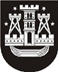 KLAIPĖDOS MIESTO SAVIVALDYBĖS TARYBASPRENDIMASDĖL TERITORIJOS, APIMANČIOS ŽEMĖS SKLYPĄ SMILTYNĖS G. 34, PASTATĄ SMILTYNĖS G. 31 IR VIETINĖS REIKŠMĖS PRIVAŽIUOJAMĄJĮ KELIĄ IKI SMILTYNĖS GATVĖS KLAIPĖDOJE, DETALIOJO PLANO KONCEPCIJOS patvirtinimo2015 m. kovo 26 d. Nr. T2-43KlaipėdaVadovaudamasi Lietuvos Respublikos vietos savivaldos įstatymo 16 straipsnio 4 dalimi, Lietuvos Respublikos teritorijų planavimo įstatymo pakeitimo įstatymo 3 straipsnio 1 dalimi ir atsižvelgdama į UAB „Formatas A1“ direktoriaus Lino Naujokaičio 2015 m. vasario 17 d. prašymą Nr. 20150217-1-DPK, Klaipėdos miesto savivaldybės taryba nusprendžia:1. Patvirtinti teritorijos, apimančios žemės sklypą Smiltynės g. 34, pastatą Smiltynės g. 31 ir vietinės reikšmės privažiuojamąjį kelią iki Smiltynės gatvės Klaipėdoje, detaliojo plano koncepciją (pridedama – koncepcijos brėžinys 2 lapai ir aiškinamasis raštas).2. Skelbti šį sprendimą Klaipėdos miesto savivaldybės interneto svetainėje. Šis sprendimas gali būti skundžiamas ikiteismine tvarka Valstybinei teritorijų planavimo ir statybos inspekcijai prie Aplinkos ministerijos.Savivaldybės merasVytautas Grubliauskas